2023-2024Operations Committee Meeting AgendaLocation: A.S. Government Conference Room, Student Union 2300Optional Zoom Link: https://sjsu.zoom.us/j/82013112516Date: 10/13/2023Time: 11 AM - 12 PMCall to OrderLand AcknowledgementRoll CallApproval of the AgendaApproval of the MinutesPublic ForumAction ItemsA.   Old BusinessB.    New BusinessDiscussion Item: Introduction of our new Student at large member: Ayesha HaroonDiscussion Item: Services that we can provide to studentsDiscussion Item: Having a meeting with the department heads to build relations.AnnouncementsAdjournment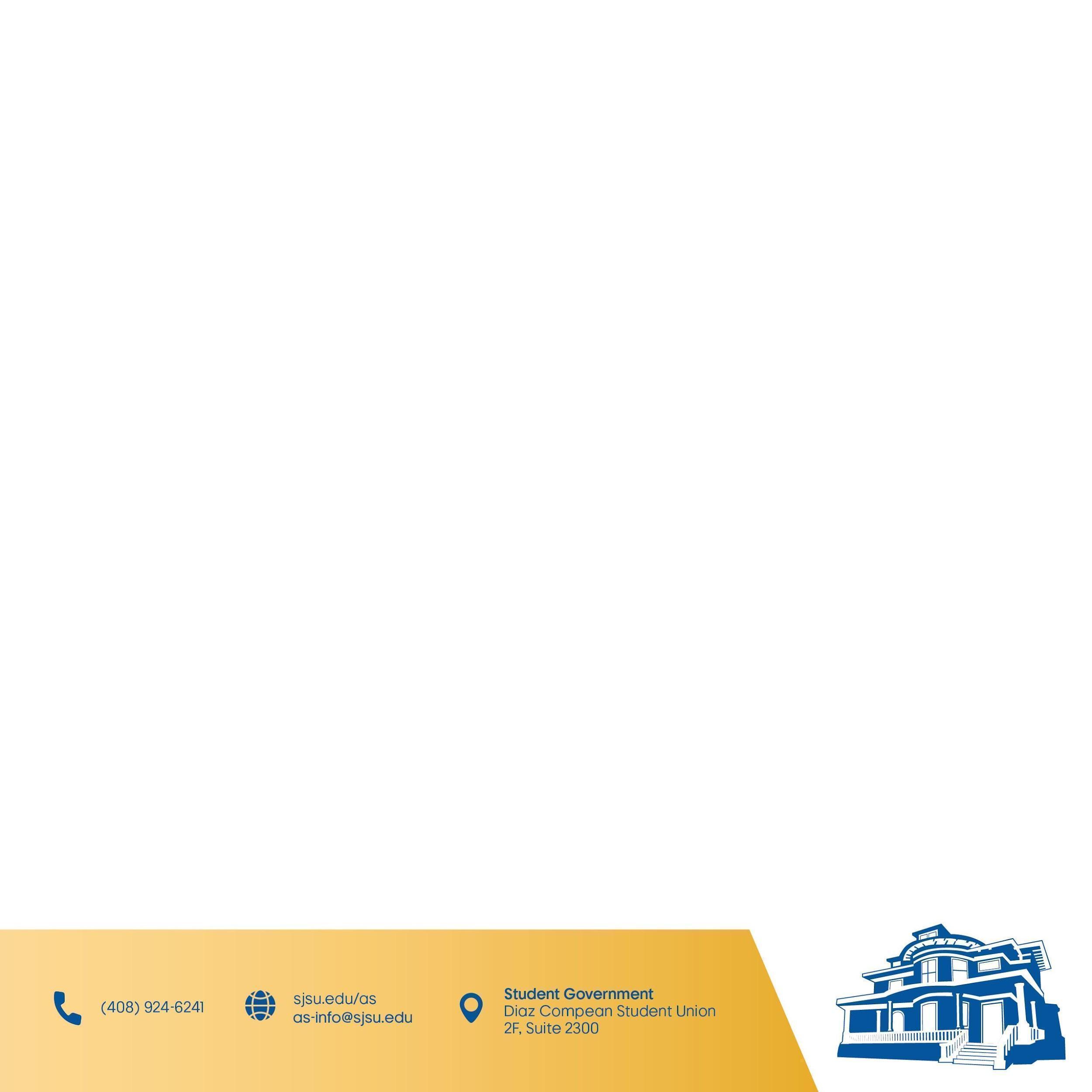 